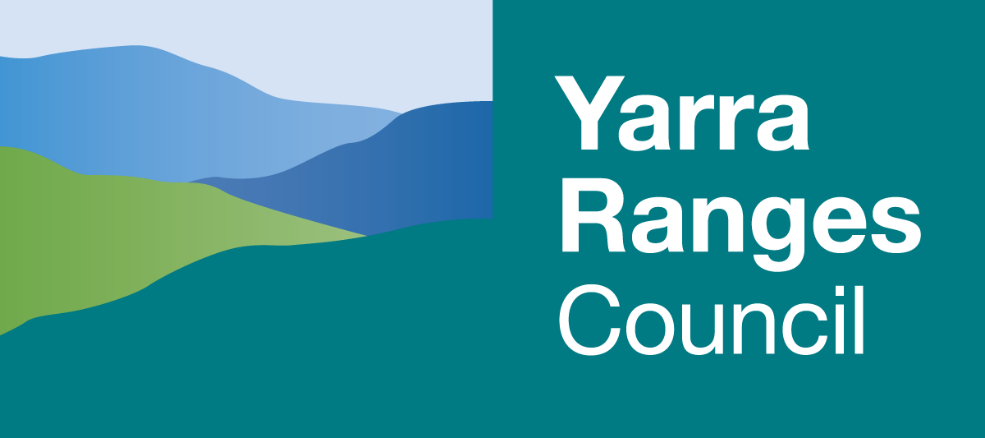 Asset Plan 2022-2032Executive SummaryThe Yarra Ranges is located in Melbourne’s outer east. It covers an area of 2,500 square kilometres which includes 52 townships, making it the largest metropolitan council area in Victoria.Unlike many neighbouring metropolitan councils, the Yarra Ranges comprises a mix of rural and urban areas. In fact, the urban areas of Yarra Ranges make up just three per cent of the municipality’s total size.Around 160,000 people call Yarra Ranges home, and more than 14,000 small businesses have established themselves in our region. As a major tourist destination, around 7 million visitors flock to our region each year to enjoy our beautiful parks, wineries, trails, playgrounds and open spaces.It costs around $196 million each year for Council to run its services and provide for the many needs of our community. Much of that cost involves the management of our assets.So what are assets?Assets are all of the things that enable council to deliver services to the community, and help residents to stay connected, healthy and active.In fact, many of the things you see as you step outside your home are assets that Council manages: the footpath you walk along to exercise; the majority of roads you drive on to get from A to B; the lights that keep you safe and help you see when the sun goes down; the buildings where you participate in community group activities; the parks and open spaces that keep you healthy and active, and the playgrounds that provide children with endless funThe list of assets Yarra Ranges Council manages is significant. This includes:1,764 km of roads, including 728 km of unsealed roads654 km of footpathsMore than 500 buildings, including community centres, sporting pavilions and public toilet8 swimming pool facilities and 3 splash parks196 kms of trails201 reserves and parks177 play spaces305 bridges 44 trucks and tractors826 kms of drainage pipes To list them all could have you reading for days! But in a nutshell, management of these assets requires lots of money and planning ahead.While most assets are managed by Council, there are significant networks managed by state government agencies including more than 530 km of Department of Transport roads and 45 km of drains that are owned and managed by Melbourne Water.Our assets help Council achieve its objectives as outlined in the four-year Council Plan:Connected and Healthy CommunitiesQuality Infrastructure and Liveable PlacesProtected and Enhanced Natural EnvironmentVibrant Economy, Agriculture and TourismHigh Performing OrganisationHow does Council manage its assets?Yarra Ranges Council manages around $1.5 billion worth of assets to support the delivery of services to our community. It needs to look after those assets, while also planning for the assets the community will need in the future and ensuring this can be achieved within a set budget.Rates are paid by all property owners to help cover the costs of managing those assets. To help ensure we get the most out of those assets and that they are kept in good condition for a long period of time, it’s important that we manage them accordingly.This means Council needs to set aside funds each year for asset maintenance and upgrades, as well as funds to enable us to create new assets.Managing a large area like the Yarra Ranges is challenging. To help us do this effectively, we take an approach that’s known as ‘Lifecycle Asset Management’. Lifecycle Asset Management involves maintaining assets to keep them in good shape for years to come, replacing assets that are no longer useful to the community or have reached the end of their life, and upgrading or providing new assets that are different or bigger to meet changing community needs. Many of our assets today reflect what we needed up to 50 years ago or more. But community needs have changed.There’s been a significant increase in women and girls playing football, which has influenced extra investment in pavilion upgrades. The Covid-19 pandemic has changed the way we spend our recreation and leisure time, as well as where we work, and more people are moving from the city to the Yarra Ranges for a tree change. More tourists are visiting our region, placing extra stress on the roads our agribusinesses rely on to transport their quality produce.What hasn’t changed is the way our community values the natural environment Yarra Ranges has to offer, and the community connection our townships provide. For Council, this provides a challenge in terms of providing assets that meet the changing needs of our community, while also protecting what our community values in a way that is financially sustainable. Consultation with the community through community engagement activities assists Council in better understanding community needs and priorities, helping inform Council decisions around assets.This Asset Plan outlines the way we will manage our assets now and into the future. It complements Council’s Asset Management Policy and Strategic Asset Management Plan.Table of Contents1.	iNTRODUCTION	31.1	Council Assets	31.2	Purpose of the Asset Plan	31.3	Asset Management Policy	31.4	Lifecyle Asset Management	42.	About our Assets	62.1	What do we manage?	62.2	Condition of the Assets	83.	future Demand for assets: Challenges and Opportunities	94.	Making sure our asset spending is sustainable	104.1	Renewal Strategy	104.2	Asset Funding Categories	124.3	Asset Funding Requirements	134.4	Continuous Improvement	14TABLESTable 1: Council Asset Inventory and Estimated Replacement Cost at 30 June 2021	6Table 2: Asset Management Challenges	9Table 4: Asset Lifecycle Funding Categories	12Table 5: Forecast Asset Funding Requirements	13Table 3: Asset Renewal Demand (based on 2021 $ values)	11FIGURESFigure 1:  Asset Management Lifecycle	4Figure 2: Asset Replacement Cost by Asset Type	7Figure 3: Asset Condition	8Figure 4: Building Component Condition	9Figure 6: Forecast Asset Funding Requirements	13Figure 5: 15 year renewal strategy to reduce residual demand	11User Note: This Table of Contents section acts as a reference point for the 
Record of Issue, Executive Summary and Study Limitations sections
 as and when they might be required. Therefore, the structure of this section must not be altered in any way.This user note will not printiNTRODUCTIONCouncil AssetsBy providing physical assets, Council supports healthy, connected communities. Assets support Council services by providing transport links, protecting biodiversity and natural environments, and providing spaces for community health, connection and sport and recreation.Purpose of the Asset PlanThis plan sets out how Council proposes to manage the assets it owns, to help achieve the objectives defined in the Community Vision and Council Plan. The Asset Plan integrates with Council’s Financial Plan, which identifies the resources available to Council over ten years, enabling Council to manage its assets so that services can continue to support the needs of our community in the long-term.The Asset Plan states:which assets we have. It describes the main asset portfolios (eg. Roads, footpaths, etc) and the total value (ie.current replacement cost) of assets in those categories.the condition of our assets. Regular monitoring of our asset condition helps us to budget for maintenance, repair and renewal expenses required to keep them at an acceptable standard.the funding available in the long term to provide and look after our assets. The long-term cost of the assets we provide must be within the limited funding available as stated in Council’s Financial Plan.how much we’ll spend on different asset management activities. Over a ten-year period, the Asset Plan provides a break-down of planned expenditure on asset management activities including operation & maintenance, renewal, upgrades, creation of new or expanded assets, and disposal of assets.the difficult decisions we’re facing in the next ten years for some assets. Some assets are no longer supporting services to a reasonable standard. Council, in consultation with the community, needs to set a new direction on how to support our services with new assets, in a way that is affordable and represents value for money for ratepayers. the approach Council will take when deciding how to change asset spending to meet future needs within the available funding. Deciding what to keep, what do add, and what to take away are important decisions that need to be made so that Council can meet the future needs of the community. The Asset Management Policy and community feedback are used to help guide those decisions. improvement plans. Council is continually reviewing and planning for improvements in the way assets are managed. Asset Management PolicyThe Asset Management Policy outlines Council’s vision, guiding principles and responsibilities for asset management in line with the Council Plan, relevant legislation and guidelines. Making decisions guided by the Asset Management Policy will ensure that Council weighs up what is important to the community. This includes fairness and equity, environmental and financial sustainability, cultural and social values, and making decisions based on the best available evidence.Lifecyle Asset Management To ensure we can continue providing and looking after our assets to a standard that is acceptable to the community, Council takes a ‘lifecycle asset management’ approach. This means that Council considers the cost of an asset not just when it’s constructed, but also through the ongoing use of that asset until it is no longer required. The ongoing costs for operating and maintaining an asset can be much higher than the initial cost of building that asset when considered over the many years that the asset is used. For example, a barbeque might only cost around $10,000 to supply and install, but the ongoing costs of cleaning and servicing the barbeque exceed $100,000 over the life of the asset. Council must take a lifecycle cost view to ensure asset management is affordable and sustainable. The phases of an asset’s life are shown in Figure 1. Figure 1:  Asset Management LifecyclePlanning for spending across the lifecycle of an asset is essential for providing assets in the most cost-efficient way. Timely maintenance or renewal spending saves us money in the long term, and manages risk of service failure, making sure the asset’s condition doesn’t decline to a point that is unacceptable to the community. The asset management lifecycle phases comprise the following activities:Planning: Identify the need for an asset to support delivery of a service to the community Design:  ensure the asset will meet the requirements of the service and ongoing sustainabilityCreation/Acquisition: construction or acquisition of asset, including asset expansion.Maintenance and Operation: day-to-day running and maintenance of assetsRenewal / Modification: where an asset is no longer able to provide the required level of service and needs to be: replaced with a modern equivalent, or upgraded to a higher level of service, orextended to provide the existing service to a larger group of people.Disposal / Decommissioning: if the asset is no longer suitable or required to support the sustainable delivery of Council services then it is considered for disposal or sale if applicable.Council prepares asset management plans for each of the major asset portfolios and reviews them on a routine basis. These asset management plans consider each aspect of lifecycle asset management for an asset type over a ten to fifteen year period, to help assess changes in demand, asset performance, the remaining useful life of the asset, and plan for and prioritise the funding required over that time period. Where funding requirements are above the available budget set in the Council Financial Plan, adjustments or trade-offs need to be made to spending plans by:Changing the level of service provided. Level of service refers to the standard that the community experience when using that asset. It includes physical assets like the number of BBQs, seats and toilets in a park, or service features such as mowing or cleaning frequency and opening hours. Finding new, more efficient ways of providing a service. For example, providing multi-purpose buildings that can be accessed by a range of community groups for a variety of purposes.Providing a different amount or mix of assets. To allow for increases in one type of asset to meet a change in demand, assets could be reduced elsewhere to keep the ongoing costs within the available budget.About our AssetsWhat do we manage?Council manages a vast network of assets worth approximately $1.5 billion to support the delivery of services to the community. The range and number of infrastructure assets and the services offered by these assets are summarised in Table 1 along with the approximate values (represented by the current replacement cost). The management of Council's Assets is strongly supported by the community in many ways.  The need for improvement and maintenance of assets is often raised through engagement with the community and receiving of customer requests. The community is often active in shaping the future of asset needs through groups including Township Groups, Environmental Volunteers, Committees of Management, Sporting Clubs, users of facilities who have lease, licence, tenancy or hire agreements and committees such as Preschool Committees who have responsibility for facilities they are associated with. Council would not be able to look after the vast array of assets without the strong support of community groups across the municipality.Table 1: Council Asset Inventory and Estimated Replacement Cost at 30 June 2021Roads represent the largest group of assets that Council manages in terms of total value, as shown in Figure 2, followed by drainage. Figure 2: Asset Replacement Cost by Asset Type, excluding LandCondition of the AssetsAssets cost more to look after as they age. As assets age, deteriorate and otherwise fail to meet service requirements, additional investment in maintenance and renewal is required. Condition inspections are a good indication of physical performance and help identify if an asset requires renewal. Council inspects, measures and models asset condition to assist with forecasting future funding requirements. The inspected condition of Council’s infrastructure assets is shown in Figure 3. Ideally, the majority of assets need to be kept in good to fair condition to ensure they’re working well in supporting services. Asset management plans for each asset type consider the risks presented by poor condition, and plan to either repair or replace the asset at the right time to ensure the service remains safe and functional to an acceptable level. The extent to which service is impacted by the asset condition varies between asset types. It is noted that the condition of an asset isn’t the same as whether the asset is still suitable or functional for the current community needs. For example, the condition of much of our play space equipment is good, but the type and range of equipment on offer may not be meeting our current expectations for a good play experience, such as providing loose materials and natural planting for nature play, and a range of movement opportunities for different ages. The use and functionality of assets are criteria that are also assessed in asset management plans to help guide future investment in service improvements.Figure 3: Asset Condition Ratings (% of asset group in each category)Buildings are assessed by the condition of their components, which is shown below in Figure 4. Current condition inspections are primarily structural condition and safety. Council asset inspections indicate that the majority of council assets are maintained in a safe condition. Figure 4: Building Component Conditionfuture Demand for assets: Challenges and OpportunitiesWe need to plan for the replacement of assets that are no longer useful in supporting services to the community. We also need to provide new, different or bigger assets to meet changing needs for the future. An overview of the challenges facing asset provision and management at Yarra Ranges Council is presented in Table 2.Table 2: Asset Management ChallengesA representative panel of 40 community members met with Council asset experts over five sessions in early 2022 and were given time and information to consider how Council should spend its limited budget on meeting the changing needs of the community. The panel considered which principles were important when making decisions on asset management and these have been incorporated into the Asset Management Policy. The panel were also given examples of asset types that have low utilisation and may no longer be providing an appropriate level of service for the community. The panel were asked would it be acceptable to dispose of some smaller or poorly utilised assets to provide funding for larger, multi-use, modern assets. There was general support for this approach to re-allocating Council’s limited resources to meet the changing needs of the community, so long as it is undertaken in line with the principles in the Asset Management Policy and with community involvement.Making sure our asset spending is sustainableRenewal StrategyWhen an asset reaches the end of its useful life, investment is required to renew that asset. By forecasting these investment requirements, we can then plan the renewal of our assets in a way that spreads the cost out over a number of years, in line with Council’s Financial Plan.  Council has analysed and modelled the current and future performance of its asset portfolio to identify and quantify future asset capital investment requirements over a 15 year period, as shown in Figure 5 and Table 3. The forecast shows that the desired asset renewal peaks in 2022/23. This is the level of investment needed to ensure our assets provide the level of service our community desires. This peak is largely due to a number of pools reaching the end of their life, needing a significant amount of funding to renew or replace these assets if the service is to continue. To stay within the available budget, this renewal investment has been pushed out over time to flatten the investment curve. The delay in renewal of these assets results in lower levels of service and a higher risk of failure over the short to medium term due to the age and condition of the pools. Council manages this risk through regular monitoring and remedial works. Under this renewal strategy, the cumulative renewal demand is anticipated to reach approximately $471 million over the next 15 years (in current dollars). Over the 10-year period of the Financial Plan (2021/22 – 2030/31) the residual renewal will be reduced by 66%, from $61 million to $21 million.Figure 5: 15 year renewal strategy to reduce residual demandTable 3: Asset Renewal Demand (based on 2021 $ values)Asset Funding CategoriesFunding for planned capital works on an asset may fit across a number of funding categories as described in Table 4. For example, a sporting reserve may have an existing pavilion that no longer meets the needs of the community. The most efficient way to meet the modern standard required is to demolish the existing building and replace it with a new one. Council sets aside a renewal budget for the old building, but the new building may also include new spaces, such as community meeting rooms, or be larger to cater for an increased number of participants. The project will therefore need funding from several categories: renewal, expansion and new. Council monitors and plans for spending across these categories  ensure it can afford to continue to look after its assets to the right standard. Each asset requires ongoing operating and maintenance expenditure, and funding of new assets needs to consider the long term costs, and whether Council can afford them in the long term even if the initial construction costs are funded externally through a grant.Table 4: Asset Lifecycle Funding CategoriesAsset Funding RequirementsThe asset funding requirements shown for the ten year period in Table 3 highlight the breakdown of the lifeycle funding categories annually. Almost half of the annual funding is required for operation & maintenance. This is important to note when considering the question of how Council can continue to look after assets, as well as create new assets to meet changing demand, within a constrained budget. Where significant investment in new assets is required to meet changes in community needs, the ongoing costs of managing these may need to be balanced by reducing the assets or levels of service provided elsewhere. Figure 6: Forecast Asset Funding RequirementsTable 5: Forecast Asset Funding Requirements (sourced from 2021/22 to 2030/31 Financial Plan)Continuous ImprovementTo ensure Council’s asset management approach is effective, improvement plans are prepared during asset management planning. Council is also currently implementing a new asset information management system to improve the way asset data is managed. Continuous improvement in asset management processes and systems will also improve our ability to plan for future funding accurately. For example, Council’s estimates of renewal demand may change over time as asset data and modelling improve, meaning Council is better positioned to plan and address renewal with more confidence through an increased understanding of asset value and performance. This will be achieved through a combination of activities, including asset data capture, inspections, validation, condition surveys, and consolidation of assets into a single asset register. Project and renewal planning will also be improved using detailed Asset Management Plans with defined service levels.This Asset Plan will be reviewed every four years by 31 October in the year following a Council election.Asset ClassAsset Descriptions and QuantitiesServices ProvidedCurrent Replacement Cost ($ million)Bridges305 Bridges, major culverts and associated structures (including boardwalks)Vital components of road and pathway transport networks$35.1Buildings and minor structures119 Halls, Community Centres, Senior citizens and Scout Halls 43 Community Houses 32 Community Sports Pavilions63 public toilets 7 aquatic facilities 236 recreational and utility shelter structures larger than 10 m2Facilities and accommodation for community services and community activities$185.4Off-street Car parks243 off-street car parksVehicle parking facilities$28.5Drainage826 km of pipes32,250 pitsflood mitigation assetsStormwater drainage, water quality and flood mitigation$235.7Fleet, plant & equipment156 Passenger Vehicles, 122 Heavy plant288 Field Equipment /Small plant Support delivery of Council services$15.8Parks, Bushland and Recreation141 Sports Courts, 13 BMX/ Skate Parks 12 Bowling Greens177 Play spaces201 Reserves and Parks field-based sporting and lighting, fences, walls, park furniture, street furniture, hard surfaces, irrigation and living assets.Social and club-based recreational activities, open space, tree management and recreation support. $121.9Pathways654 km footpaths196 km trailsAccess and transport of pedestrians and cyclists$94.4Roads and Kerbs1,036 km sealed roads728 km unsealed roads Road shoulders, kerb and channel, and other road related assetsCommunity transportation$389.3Information and Communication TechnologyComputers and telecommunicationsSupport delivery of Council services and activities$3.3LandCouncil owned landLand for asset provision$394TOTAL$1,503.4ChallengeImpactAgeing InfrastructureAsset groups such as Aquatic facilities and Public Halls have a significant number of assets approaching the end of their life.Population GrowthThe Council population is expected to grow by 13,000 over the next 10 years. This will carry with it an associated growth in demand for Council services.Demographic changesOver the next 10-20 years the Council is forecast to experience a significant growth in the number of residents that are of retirement age or older.Climate change impactsThe increased frequency and severity of extreme weather events such as storms, floods, drought and fire and the need for additional emergency management prevention and preparedness.Growing CostsPrice increases due to market impacts of materials and services, including supply impacts as a result of the pandemic and overseas events. Restricted revenueVery constrained options to raise revenue due the introduction of rate capping by the State Government.Council reliance on external grants for operating and capital expenditure, which currently makes up 27% of total annual income. A reduction in this funding would directly affect the level of service that Council can provide. Changing community service requirementsGrowing need for services catering to older adults.Introduction of funded 3 year-old pre-school increases demand for services/facilities supported by CouncilChanges in legislationIncreasing needs relating to legislative compliance and reporting. For example the recent Gender Equality Act 2020.Financial YearAnnual Renewal Demand
($'000)Annual Renewal Funding 
($'000)Residual Renewal Demand
($'000)2021/22          41,370          27,752         61,3612022/23          33,665          35,555         59,4722023/24          28,390          32,565         55,2982024/25          28,558          34,906         48,9502025/26          27,416          31,901         44,4652026/27          25,605          31,175         38,8952027/28          26,309          33,100         32,1032028/29          26,698          29,507         29,2942029/30          27,693          31,950         25,0382030/31          26,652          30,976         20,7142031/32          26,433          29,307         17,840Maintenance and OperationsCapital ExpenditureCapital ExpenditureMaintenance and OperationsRefurbishment and RenewalUpgrade, Expansion and NewOngoing work to ensure an asset is meeting its desired level of service.Extending the life of an existing asset.Delivery of new services or increasing existing service levels.Increases total ongoing Maintenance and Operation expenditure required.Pothole repair, grading of roadsFootpath repairsParks maintenanceBuilding maintenance, servicing and utility costsRoad reconstructionKerb and channel/footpath replacementSports field resurfacingBuilding renovation (not upgrade)UpgradesNew asphalt surface on a gravel road ExpansionWidening of footpathBuilding extensionNew AssetsAdditional assets not previously providedNew trailFinancial YearMaintenance / Operations Funding($'000)Renewal Funding($'000)Upgrade Funding($'000)Expansion Funding ($'000)New Funding($'000)2021/2261,79527,75226,03210,12725,7282022/2362,87636,08836,9644,51413,8612023/2463,97633,54945,2961,7892,3872024/2565,09636,50039,4091,8382,9572025/2666,23533,85941,4632,0932,6482026/2767,39433,58438,2622,0932,7232027/2868,74236,19335,6762,2022,2252028/2970,11732,74828,4802,9732,9972029/3071,51935,99120,5493,0533,0772030/3172,95035,41819,9533,0743,100